Выращивание микрозелени в гидропонной установкеТип проекта: исследовательский                             Авторы:                                                 обучающиеся профильной сменыНаставник: Бетехтина Ирина Юрьевна,Учитель биологии,  МАОУ «Лицей № 77 г. Челябинска»Челябинск – 2021СодержаниеВведение	31.Теоретическая часть	51.1 Преимущества микрозелени	51.2 Способы выращивания микрозелени.	51.3 Растения, используемые для выращивания микрозелени:	72. Практическая часть	92.1 Изготовление установки для выращивания микрозелени без грунта	92.2 Выращивание микрозелени	10Общие выводы по работе	12Список литературы	14ВведениеВ настоящее время все больше и больше людей стараются придерживаться здорового образа жизни, неотъемлемым компонентом которого является правильное питание. Ассортимент продуктов питания, различных БАДов и витаминов, которые при этом используются, огромный и очень часто имеет высокую стоимость. При этом для изготовления этих продуктов нередко применяют искусственные добавки. Существуют способы, которые позволяют в домашних условиях производить продукты питания, отличающиеся высоким содержанием полезных веществ и улучшающие самочувствие человека. К этим способам можно отнести выращивание  микрозелени. Это съедобные маленькие растения, которым дают дорасти до пары настоящих листьев из различных семян,  их можно добавлять в различные блюда. Микрозелень содержит огромное количество витаминов, макро- и микроэлементов, которые легко усваиваются и влияют на нормальную работу организма. В то же время она является малокалорийным продуктом.Актуальность нашей работы заключается в том, чтобы показать доступный способ поддержания и укрепления своего здоровья на протяжении всего года в условиях современного мегаполиса. Цель работы: определить оптимальный способ  выращивания микрозелени.Достижению цели будет способствовать решение следующих задач:1.Изучить информацию о различных способах выращивания микрозелени и типах устройств для этих целей;2.Изучить литературу о пользе различной микрозелени для здоровья человека;3. Сравнить эффективность выращивания микрозелени в самодельной гидропонной установке и в лабораторной ёмкости;4. Показать различные способы использования микрозелени в рационе питания человека5. Апробировать работу перед учителями и учащимися, интересующихся сити-фермерством.В ходе работы применялись следующие методы исследования:1)сбор и анализ информации;2)эксперимент;3)сравнение.Гипотеза исследования: предполагаем, что процесс выращивания микрозелени будет наиболее эффективным при использовании гидропоники.Объект исследования – семена пшеницыПредмет исследования – микрозелень пшеницыПродуктом нашей работы будет самодельная гидропонная установка и выращеная микрозелень.Глава 1Теоретическая частьМикрозелень – это съедобные маленькие молодые растения, проростки в виде настоящих листьев, которые содержат рекордные количества питательных и минеральных веществ.Этот тип салатной зелени можно выращивать практически из любой культуры любого сорта.1.1 Преимущества микрозелениВозможность выращивания в любых условиях – от специальных плантаций до домашних, на подоконнике. Также микрозелень можно выращивать в любых климатических поясах.Выращивание в любое время года – хоть зимой в северных широтах (более  того, выращивание микрозелени в зимнюю пору особенно актуально).Благодаря маленьким размерам для выращивания необходимо очень мало места, что позволяет выращивать большие количества зелени.Самое главное преимущество микрозелени – сверхбыстрый цикл – до десяти дней! Это означает, что за один год вы можете получить до 25 – 30 урожаев! 1.2 Способы выращивания микрозелени.Выращивание микрозелени в грунтеОборудование: почва (подойдет любая универсальная: для домашних растений или овощей); емкости.Процесс выращивани : В емкости разложить грунт, тщательно увлажнить его, сверху распределить семена так, чтобы у каждого из них было немного пространства вокруг, затем насыпать еще один, тонкий, слой земли поверх семян и несильно утрамбовать ее. Сверху затянуть контейнер пленкой или накрыть пластиковой прозрачной крышкой.Убрать ёмкость в темное и теплое место.  Периодически поливать, лучше всего из распылителя. После появления ростков поставить емкость на свет. Выращивание микрозелени на гидропонике - это способ выращивания растений не в почве, а на специальных питательных растворах с использованием субстрата  (вермикулит, перлит, иногда бумажные полотенца, кокосовые волокна),  или без него. Гидропоника позволяет регулировать условия выращивания растений — создавать режим питания для корневой системы, полностью обеспечивающий потребности растений в питательных элементах, Создание оптимальных условий для роста и развития растений обеспечивает получение очень высоких урожаев, лучшего качества и за более короткие сроки. Выращивание растений этим способом менее трудоемко, чем в почвенной культуре. Подача питательного раствора легко автоматизируется. В условиях гидропоники практически отпадает борьба с сорняками, насекомыми и другими вредоносными организмами, также эта установка способствует аэрации корней.Выращивание микрозелени без грунта с помощью специальных проращивателей.Проращиватели бывают различной конструкции, и могут быть разделены на несколько типов:Проращиватели обыкновенныеПроращиватель семян — это простой сосуд, с сетчатой вставкой, на которую кладут семена/зерна и заливают водой и накрывают. За несколько дней семена прорастут. Частично или полностью. Из плюсов такого вида проращивателей достаточно низкая стоимость, экологичность материалов (кроме пластика). Минусы в необходимости часто промывать зерна: если этого не сделать, зёрна закиснут, «утонут» в слизи, заплесневеют.Круглые автоматические проращиватели (спраутеры)Хорошо подходят тем, кто только начал свой путь к здоровому питанию. Так или иначе, для использования автоматического спраутера не нужны особые навыки и познания. Выглядит проращиватель как несколько кастрюль, поставленных одна на другую. В нижнюю наливается вода, а в верхней располагаются лотки с зернами. В центре находится система полива, которая при помощи насоса качает воду из нижнего лотка в верхний и орошает зерна через вращающийся вокруг своей оси ороситель.У более дешевых моделей отсутствует таймер с автоматическим включением системы полива. Для большинства проращивателей совсем не нужна земля, достаточно одной воды. Бывают модели как с прозрачным верхнем ярусом, так и с затемненным. Конечно, для прорастания зёрен нужна темнота и потому все проращиватели с прозрачным верхним ярусом комплектуются специальным мешком, которым накрывается спраутер.Минусы круглых спраутеров в том, что внутри них постоянно циркулирует вода, которая нужна для обеспечения прорастающих семян желанной влагой. При прорастании и разбухании практически любые зёрна выделяют слизь, которая смешивается с водой и начинает «ходить по кругу». Получается, что если вовремя не поменять воду, то через какое-то время растения будут постоянно омываться своей собственной слизью. Итак, проращиватель — отличная миниустановка для выращивания ростков злаковых и бобовых культур из семян в домашних условиях. МикрофермаЭто нечто большее, чем простой автоматический проращиватель. Обычно она имеет больший размер, иную форму, дополнительные функции. Орошение в микроферме производится благодаря генератору тумана, который более равномерно распределяет влагу по всем лоткам. Плюс такой системы — минимальные шансы появления плесени, минус — необходимость организовать слив воды (например, в раковину). Кроме того, её цена достаточно высока. МиниогородДля тех, кто хочет иметь дома настоящий «огород на полке», подойдет приспособление более функциональное и уже максимально похожее на домашний сад. Это что-то похожее на парник (только не обтянутый плёнкой), оснащенный LED-подсветкой, которая заметно ускоряет рост растений. Конечно, здесь имеется полноценная система контроля за поливом. Это полностью готовая, до мелочей продуманная мини-ферма, которая позволит выращивать салаты, овощи и зелень в домашних условиях, в любое время года и при любой погоде за окном. Цена такой фермы будет выше, чем у простого проращивателя, но и возможностей будет очень много. Радует, что в такой грядке можно использовать почву.Аэросад Технология воздушных садов — инновационное направление в подобного рода устройствах. Аэросад — аккуратный и компактный прибор для полноценного выращивания любых растений в домашних условиях. Технология, на которой основана его работа, называется аэропоникой. Размеры аэросада сравнимы со средним цветочным горшком. Это полностью автоматическая система контроля над поливом и освещением для таких растений, как укроп, петрушка, кинза, листовой салат, помидоры черри, и многих других. Но не всё тут так гладко, как хотелось бы. Аэропоника требует для выращивания растений специальных удобрений, что не очень полезно для нашего организма.1.3 Растения, используемые для выращивания микрозелени:Зеленые салаты и травы - это самое простое и обыденное: кресс-салат, базилик, кинза, горчица, укроп, сельдерей.Злаки - гречка, ячмень, овес, пшеница, просо, рис.Бобовые - горох, нут, маш, чечевицаДикие травы - клевер, люцерна, крапива, лебеда.Семена подсолнечника.Наиболее популярными среди перечисленных растений являются кресс – салат, зеленая гречка, чечевица, подсолнечник, пшеница. Польза микрозелени для здоровья человека, полученная из семян данных растений очень большая.Кресс-салатКресс-салат богат витаминами группы В, витамином С, каротином, рутином, микроэлементами. Обладает общеукрепляющим действием, улучшает пищеварение, сон и самочувствие, снижает артериальное давление. Его сочную зелень с приятным нежно-пряным привкусом, широко используют в кулинарии. Добавляют в салаты, супы и соусы, подают к мясным и рыбным блюдам, гарнирам и бутербродам.Зеленая гречкаСодержат рутин (полезен при ломкости кровеносных сосудов), фолиевую кислоту (помогает кроветворению). Люди, страдающие диабетом, могут использовать микрозелень из семян гречки как замену продуктам с содержанием крахмала.ЧечевицаМикрозелень из чечевицы  благоприятно воздействует на развитие клеток крови, из-за чего крайне полезна при анемии и пониженном гемоглобине.ПодсолнечникМикрозелень подсолнечника является источником растительного белка. Содержит большое количество витаминов, аминокислот, антиоксидантов.ПшеницаСпособствует нормализации обмена веществ и выведению из организма токсинов. При постоянном употреблении повышает иммунитет. Содержат витамины группы В, а также железо, кальций и фосфор.Глава 22. Практическая частьЧтобы проверить эффективность выращивания микрозелени в гидропонной установке, мы решили сравнить микрозелень, выращенную в самодельной гидропонной установке и в  лабораторной емкости.2.1 Изготовление гидропонной установки Оборудование: пластиковый контейнер, распылитель длиной 20 см (2 шт.), силиконовая трубка, разветвитель, компрессор.В качестве основы был взят пластиковый контейнер для хранения канцелярских принадлежностей.В съемном лотке с помощью дрели были проделаны отверстия для контакта семян с водой.Для установки в зоомагазине мы приобрели два аквариумных  распылителя длинной 20 см, компрессор, силиконовую трубку и разветвитель. Два распылителя необходимы для создания равномерной аэрации корневой системы растущей микрозелени. Компрессор создает необходимый поток воздуха. Так как приобретенный компрессор имел только один выход для воздуха, потребовалось использовать еще и разветвитель.2.2 Выращивание микрозелениДля выращивания микрозелени были взяты семена пшеницы. Эти семена оказались для нас более доступными. Перед посадкой семена тщательно промыли. Время выращивания микрозелени составляет около 5-7 дней.Выращивания микрозелени в изготовленной установке.Семена помещаются в лоток, который ставится в контейнер с водой. Вода должна соприкасаться с нижним краем лотка.  Контейнер ставится на солнечное место, включается компрессор. Компрессор обеспечивает постоянную аэрацию, что способствует лучшему росту микрозелени. Время от времени мы промывали лоток с семенами под проточной водой, чтобы не появлялась плесень.3.Выращивание микрозелени в лабораторной емкости.Для контроля выращивания микрозелени в гидропонике мы решили вырастить микрозелень  в лабораторной емкости. В емкость помещается влагоудерживающий  слой бумаги, для чего ее тщательно смочили. На бумагу поместили семена. Растения в данной емкости поливали вручную каждые 2-3 часа.Результаты: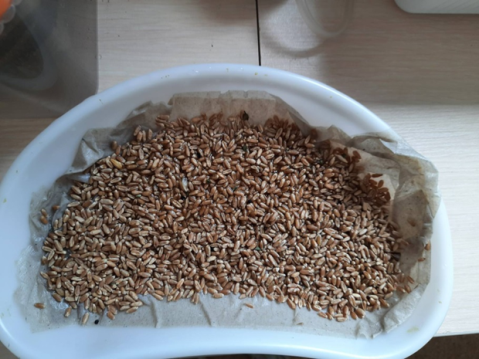 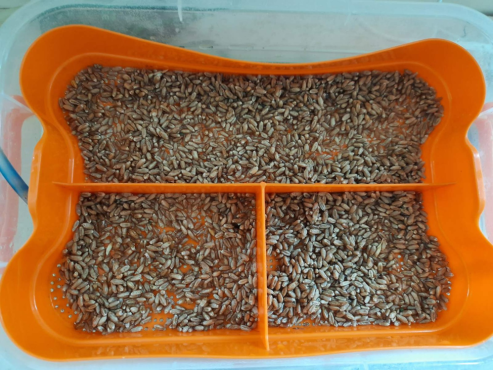 Подготовка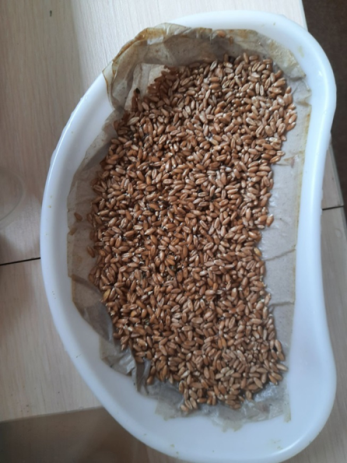 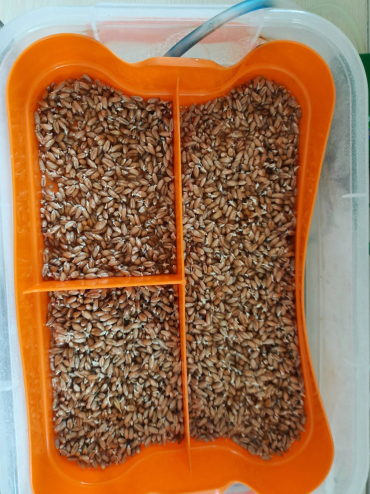 1 день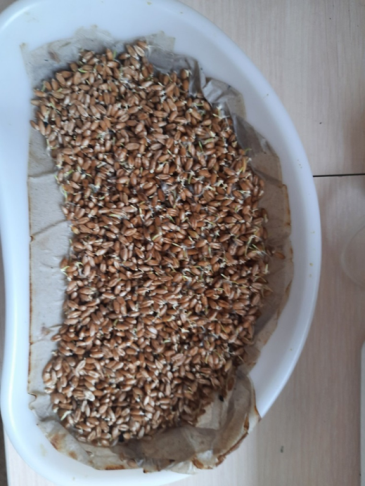 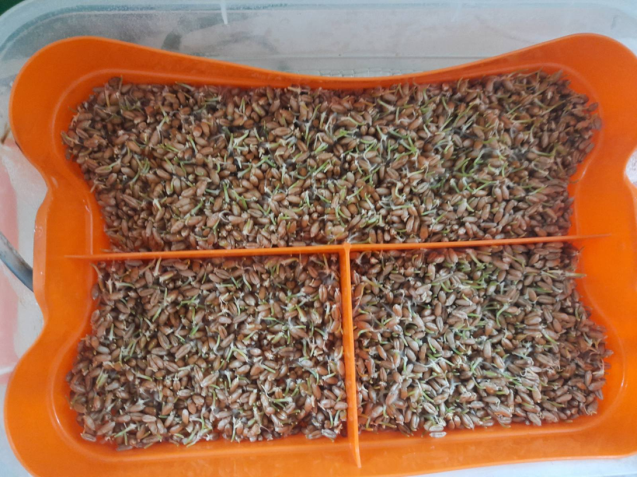 2 день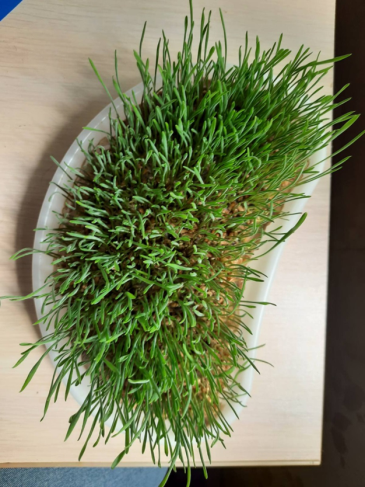 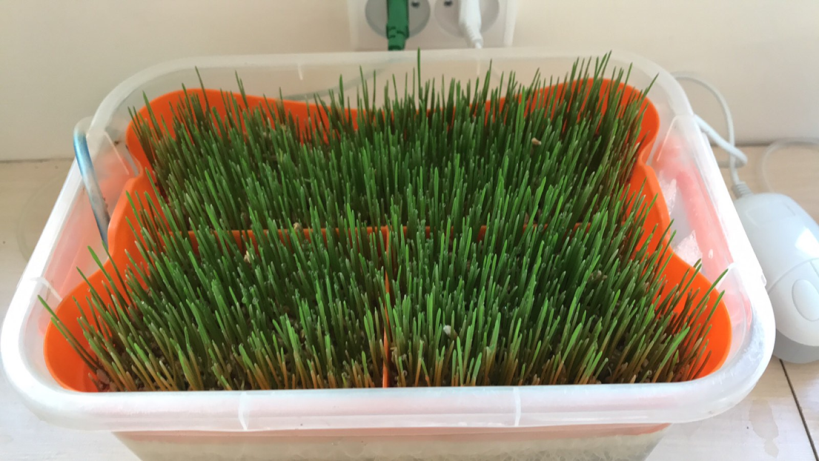 3 день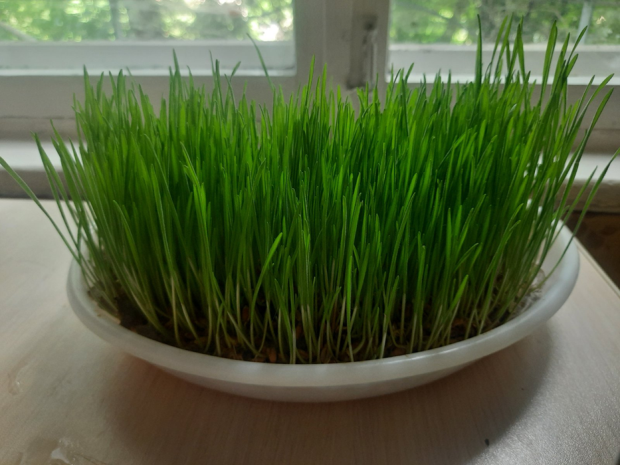 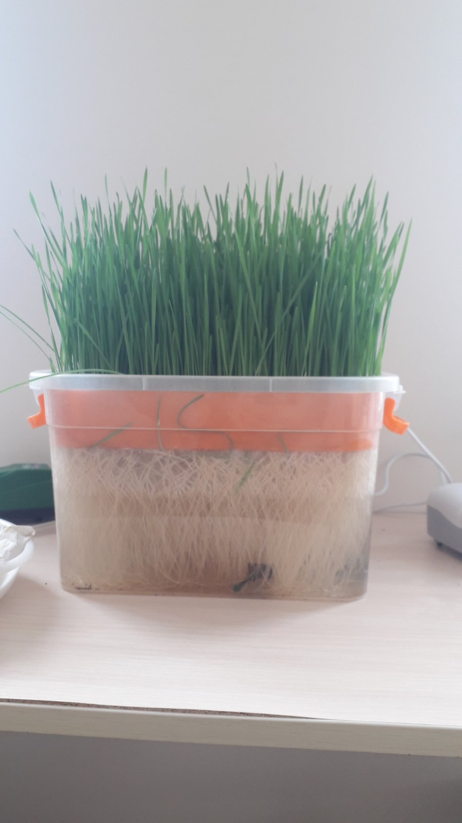 7 деньТаблица: «Сравнительная характеристика размеров микрозелени в гидропонной установке и в лабораторной емкости» Вывод: Мы провели эксперимент по выращиванию микрозелени в самодельной гидропонной установке и обычной лабораторной емкости. Наблюдали в течение недели и увидели, что в гидропонной установке зелень развивается лучше: видно по измерениям корней и стебля и визуально, что выращенная в гидропонной установке микрозелень была гуще и сочнее. Это связано с тем, что в установке происходит постоянная аэрация корней, регулярный доступ воды, в связи с чем плесень практически не развивается. В обыкновенной емкости рост и развитие микрозелени происходит хуже,  и она требует постоянного полива, что не всегда возможно. Выращенная микрозелень обладает очень ценными свойствами. Ее можно использовать как добавку к различным блюдам (супы, салаты, различные гарниры, бутерброды), также она употребляется в чистом виде. Микрозелень пшеницы можно использовать и для украшения дома, особенно в зимний период времени. Это способствует поднятию настроению и, как следствие, укреплению иммунитета. Общие выводы по работе:1.	Мы изучили ценные свойства микрозелени и доказали, что ее выращивание является доступным способом поддержания своего здоровья круглый год. Выяснили, что систематическое употребление различной микрозелени позволяет поддерживать свое здоровье на оптимальном уровне. Также микрозелень улучшает микроклимат в доме, так как является дополнительным источником кислорода.2.	Мы изготовили собственный проращиватель, который позволяет создать оптимальные условия для роста микрозелени, что в свою очередь позволяет получать готовый продукт высокого качества и в короткие сроки. 3. Сравнив результаты  выращивания микрозелени в гидропонной установке и в лабораторной емкости, выяснили, что в установке зелень растёт  гораздо лучше.Список литературы1.	Жизненная сила проростков растений для вашего здоровья / Г.К. Сергеева. – Ростов н/Д: Феникс, 2016. – 93, [2] c.2.	Злаки и проростки. Очищение и восстановление организма / Романова Ольга – Вектор, 20093.	Проростки – живая еда. Алхимия питания / Наталия Кайрос – Питер, 20124.	Проростки злаков / Алевтина Корзунова - Научная Книга, 20135.	Лечебная сила живых проростков / Дарья Нилова - ИК Крылов, 2010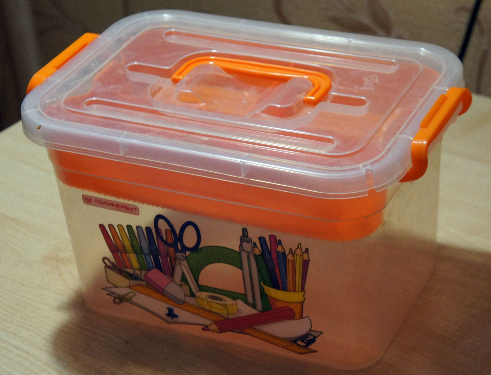 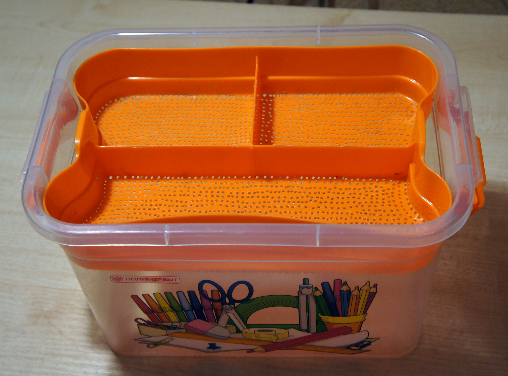 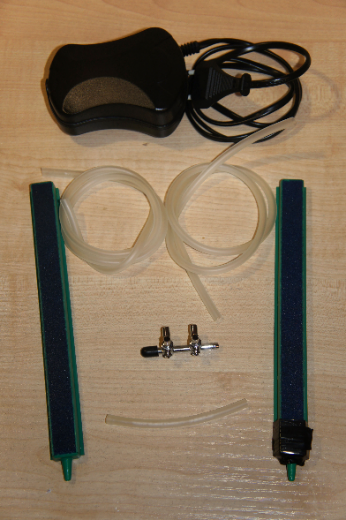 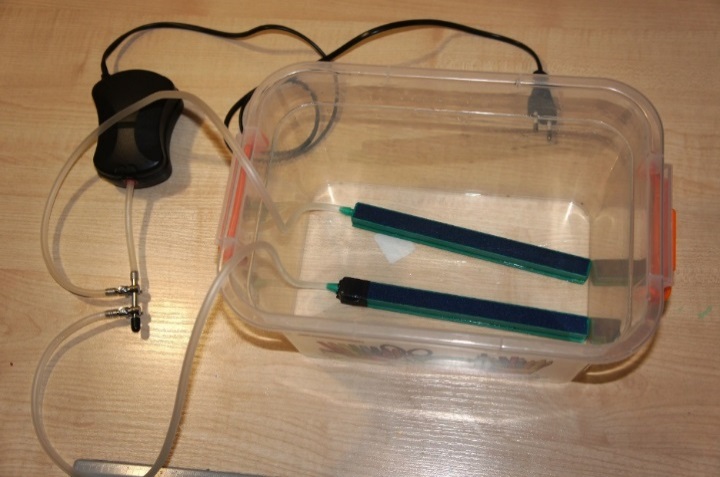       день  Гидропонная  установка  Гидропонная  установка      Лабораторная ёмкость      Лабораторная ёмкостьВо сколько раз длина корня  в гидропонной установке больше  чем в лабораторной ёмкостиВо сколько раз длина стебля в гидропонной установке больше  чем в лабораторной ёмкости      деньДлина корня ,смДлина стебля ,смДлина корня ,смДлина стебля ,смВо сколько раз длина корня  в гидропонной установке больше  чем в лабораторной ёмкостиВо сколько раз длина стебля в гидропонной установке больше  чем в лабораторной ёмкости           3           2,15            0,1811.4          4           6,5               6            2,5         2,52,62,4          8              16           111,45